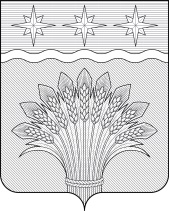 КЕМЕРОВСКАЯ ОБЛАСТЬ – КУЗБАСССовет народных депутатов Юргинского муниципального округапервого созывапятьдесят шестое заседаниеРЕШЕНИЕот 30 ноября 2023 года № 274 – НАО внесении изменений и дополнений в решение Совета народных депутатов Юргинского муниципального округа от 28 октября 2021 года № 158–НА «Об утверждении Положения об осуществлении муниципального жилищного контроля на территории Юргинского муниципального округа Кемеровской области – Кузбасса»В соответствии с Федеральным законом от 06.10.2003 № 131–ФЗ «Об общих принципах организации местного самоуправления в Российской Федерации», от 31.07.2020 № 248–ФЗ «О государственном контроле (надзоре) и муниципальном контроле в Российской Федерации», руководствуясь статьей 37 Устава муниципального образования Юргинский муниципальный округ Кемеровской области – Кузбасса, Совет народных депутатов Юргинского муниципального округаРЕШИЛ:1. Приложение №2 к Положению об осуществлении муниципального жилищного контроля на территории Юргинского муниципального округа Кемеровской области – Кузбасса, от 28 октября 2021 года № 158–НА «Об утверждении Положения об осуществлении муниципального жилищного контроля на территории Юргинского муниципального округа Кемеровской области – Кузбасса» изложить в новой редакции согласно Приложению.2. Настоящее решение действует на период основного решения Совета народных депутатов Юргинского муниципального округа первого созыва от 28 октября 2021 года № 158–НА «Об утверждении Положения об осуществлении муниципального жилищного контроля на территории Юргинского муниципального округа Кемеровской области – Кузбасса».3. Настоящее решение опубликовать в газете «Юргинские ведомости» и разместить в информационно–телекоммуникационной сети «Интернет» на официальном сайте администрации Юргинского муниципального округа.4. Настоящее решение вступает в силу после его официального опубликования в газете «Юргинские ведомости».5. Контроль за исполнением решения возложить на постоянную комиссию Совета народных депутатов Юргинского муниципального округа первого созыва по социальным вопросам, правопорядку и соблюдению законности.Председатель Совета народных депутатовЮргинского муниципального округа					             И. Я. БережноваГлава Юргинского муниципального округа				             Д. К. Дадашов30 ноября 2023 годаПриложение к решениюСовета народных депутатовЮргинского муниципального округаот 30 ноября 2023 года № 274 – НА«Приложение №2 к Положению об осуществлении муниципального жилищного контроля на территории Юргинского муниципального округа Кемеровской области – КузбассаУтвержденного к решению Совета народных депутатов Юргинского муниципального округаот 28 октября 2021 года № 158–НАИНДИКАТОРЫ РИСКА НАРУШЕНИЯ ОБЯЗАТЕЛЬНЫХ ТРЕБОВАНИЙ, ИСПОЛЬЗУЕМЫХ В КАЧЕСТВЕ ОСНОВАНИЯ ДЛЯ ПРОВЕДЕНИЯ КОНТРОЛЬНЫХ МЕРОПРИЯТИЙ ПРИ ОСУЩЕСТВЛЕНИИ МУНИЦИПАЛЬНОГО ЖИЛИЩНОГО КОНТРОЛЯИндикаторами риска нарушения обязательных требований при осуществлении муниципального жилищного контроля на территории Юргинского муниципального округа является:1. Трехкратный и более рост количества обращений за единицу времени (месяц, квартал) в сравнении с предшествующим аналогичным периодом и (или) с аналогичным периодом предшествующего календарного года, поступивших в адрес органа государственного жилищного надзора, органа муниципального жилищного контроля от граждан (поступивших способом, позволяющим установить личность обратившегося гражданина) или организаций, являющихся собственниками помещений в многоквартирном доме, граждан, являющихся пользователями помещений в многоквартирном доме, информации от органов государственной власти, органов местного самоуправления, из средств массовой информации, информационно- телекоммуникационной сети «Интернет», государственных информационных систем о фактах нарушений контролируемыми лицами обязательных требований, установленных частью 1 статьи 20 Жилищного кодекса Российской Федерации.2.Отсутствие в течение трех и более месяцев актуализации информации, подлежащей размещению в государственной информационной системе жилищно-коммунального хозяйства в соответствии с порядком, формами, сроками и периодичностью размещения, установленными в соответствии с частью 5 статьи 165 Жилищного кодекса Российской Федерации.»